Ref.: 2018-10-D-65-en-2Original: ENThird Report of the BREXIT Working Group Board of GovernorsMeeting on 4 to 7 December 2018 – BrusselsBackgroundOn 29 March 2017, the Government of the United Kingdom notified the European Council of the intention of the United Kingdom to withdraw from the Union.This notification will have direct and indirect impact on the European Schools.By invoking Article 50 of the Treaty of the European Union (TEU), a two-year negotiation period has started.In order to follow-up this negotiation process and to analyze the possible scenarios for the intergovernmental system of the European Schools the Board of Governors decided in April 2017 to set up a Working Group to deal with all potential consequences of the ‘BREXIT’ and a potential denunciation of the Convention Defining the Status of the European Schools. The Working Group is expected to analyze the legal situation and the potential consequences in the financial, the administrative and in the pedagogical areas. The Working Group should provide a risk assessment and define measures to mitigate identified risks. Finally, the Working Group shall prepare concrete proposals for the Board of Governors in order to ensure the ongoing provision of high quality teaching in all existing language sections in the European Schools.The Working Group is composed ofthe Secretary-General of the European Schools,the Deputy Secretary-General of the European Schools (chairman),a representative of the EU Commission,three representatives of the Board of Governors (troika),a representative of the Directors,a representative of the Board of Inspectors,a representative of the seconded teaching staff,a representative of the locally recruited teaching staff,a representative of Interparents.Pupils’ representatives will be invited when pedagogical aspects will be discussed.Since April 2017 the Working Group met four times in order to have first discussions and to prepare this first report. In three meetings representatives of the UK delegation and the Director of the Europa School UK, Culham participated as guests at least for part of the meetings.Based on the discussions of the first three meetings a ‘First Report of the BREXIT Working Group’ was presented in the meeting of the Board of Governors in December 2017.The first report  provided an analysis of the legal questions linked to the ‘BREXIT’,addressed the main areas affected by the BREXIT and the risks linked to the BREXIT,provided an overview concerning the Article 50 TEU negotiations as far as the European Schools are concerned,provided an indicative calendar linked to the BREXIT process andidentified areas for a potential agreement between the Board of Governors and the UK Government.The Board of Governors took note of the report including an indicative calendar and a risk register.Moreover, the Board of Governors mandated at that time the Secretary-General of the European Schools to explore the possibilities and the legal framework for a potential agreement with the UK Government addressing the potential format of cooperation after the BREXIT and respectively after a potential denunciation of the Convention of the European Schools would take effect.Based on this mandate the BREXIT Working Group forwarded its second report to the Board of Governors in April 2018 (doc. 2018-02-D-37-en-2). The ‘Second Report of the BREXIT Working Group’ provided an update concerning the ongoing Article 50 TEU negotiations which – at that time - had entered in the second phase and addressed questions linked to the possibilities and the legal framework for a potential agreement with the UK Government as requested by the Board of Governors in December 2017.The Board of Governors took note of the report.Content of the ‘Third Report of the BREXIT Working Group’The ‘Third Report of the BREXIT Working Group’ provides an update concerning the state of play of the Article 50 BREXIT negotiations and – based on the findings of the ‘Second Report of the BREXIT Working Group’ - a comprehensive overview of the legal and practical consequences of the possible scenarios:BREXIT accompanied by a Withdrawal Agreement,BREXIT without a ‘deal’.Moreover, it focuses on the legal status of the staff of the European Schools with UK nationality.State of play of the Article 50 BREXIT negotiationsOn 22 May 2017, the Council, based on the Commission’s recommendations, authorised the opening of the Article 50 TEU negotiations with the UK and nominated the Commission as Union negotiator. It is envisaged that the negotiations will last approximately 18 months from June 2017 until October/November 2018 (see also the indicative calendar in Annex I of this report).According to the ‘Terms of Reference for the Article 50 TEU negotiations’ three initial negotiation groups have been established:Citizens’ rights;Financial Settlement;Other Separation issues.Concerning the issue of ‘Financial Settlement’ the EU COM Task Force for the Preparation and Conduct of the Negotiations with the United Kingdom under Article 50 TEU tabled on 12 June 2017 the position paper “Essential Principles on Financial Settlement”.   The position paper is meant to provide the main principles of the EU position with respect to financial settlements. Under Chapter ‘VII. Other bodies’, as far as the European Schools are concerned, it states that “until the end of the academic year 2020-2021, the United Kingdom should continue to contribute to the funding of the teachers it seconded to the European Schools in line with the cost sharing agreement related to the secondment of British teachers”.Therefore, the financial aspects of the transition period are addressed under the financial provisions of the withdrawal agreement. They foresee a contribution of the UK until the end of the 2020/21 school year.On 15 December 2017 the European Council agreed to move to the second phase related to transition and the framework for the future relationship and adopted Council Guidelines in this respect.On 7 February 2018 the European Commission, Task Force for the Preparation and Conduct of the Negotiations with the United Kingdom under Article 50, published the position paper “Transitional arrangements in the withdrawal agreement”.This position paper translated into legal terms the principles laid down in the European Council Guidelines of 29 April and 15 December 2017 and in the supplementary negotiating directives annexed to the Council Decision of 29 January 2018.Under the Chapter ‘Transition Period’ within the draft ‘withdrawal agreement’ the EU position paper foresees a draft Article X+6 ‘European Schools’ with the following draft wording: “The United Kingdom shall be bound by the Convention defining the Statute of the European Schools until the end of the school year that is ongoing at the end of the transition period.” Later on, the European Commission published, on 28 February 2018, its draft ‘withdrawal agreement’ between the EU and the UK. Article 125 of the draft ‘Withdrawal Agreement’ foresees on European Schools the following: “1. The United Kingdom shall be bound by the Convention defining the Statute of the European Schools107, as well as by the Regulations on Accredited European Schools adopted by the Board of Governors of the European Schools, until the end of the school year that is ongoing at the end of the transition period*. 107 2. The United Kingdom shall, with respect to pupils who before 31 August 2021 acquired a European baccalaureate and to pupils who are enrolled in a cycle of secondary studies in a European School before 31 August 2021 and acquire a European baccalaureate after that date, ensure that they enjoy the rights provided for in Article 5(2) of the Convention defining the Statute of the European Schools.”107   OJ L 212, 17.8.1994, p. 3. * Explanatory note: i.e. until 31 August 2021.  The European Council adopted on 23 March 2018 Guidelines which ‘welcome the agreement reached by negotiators on parts of the legal text of the withdrawal agreement’. The draft Article 120 of the Withdrawal Agreement is part of the draft legal text, on which the negotiators reached an agreement in principle.Since June 2018 the EU Article 50 negotiations mainly focused on the Northerrn Ireland/Ireland problematic and remaining issues of the Withdrawal Agreement which do not concern the European Schools directly. Moreover, the negotiations addressed a potential political declaration on the future relationship between the EU 27 and the United Kingdom which should be finalised together with the draft Withdrawal Agreement by October 2018.On 19 July 2018 the European Commission published a Communication titled ‘Preparing for the withdrawal of the United Kingdom from the European Union on 30 March 2019’. At the European Council on 17 October 2018 the negotiations with UK were reviewed. The EU27 leaders “noted that, despite intensive negotiations, not enough progress has been achieved”.Moreover, the European Council (Art. 50) called on the Union negotiator to continue his efforts to reach an agreement in accordance with previously agreed European Council guidelines.Finally, the EU27 leaders declared their readiness to convene a European Council, if and when the Union negotiator reports that decisive progress has been made. An extraordinary European Council is scheduled on 25 November 2018.Once the Withdrawal Agreement is endorsed by the European Council (Article 50), and before it can enter into force, it needs to be ratified by the EU and the UK. For the EU, the Council of the European Union must authorize the signature of the Withdrawal Agreement, before sending it to the European Parliament for its consent. The United Kingdom must ratify the agreement according to its own constitutional arrangements.Legal questions linked to the BREXITThe BREXIT Working Group provided in its second report an overview on the legal consequences of the BREXIT.The ‘Third Report of the BREXIT Working Group’, which reflects the discussions of the meeting of the BREXIT Working Group on 20 September 2018, addresses the legal consequences again in a comprehensive manner by addressing the two potential scenarios:BREXIT with a Withdrawal AgreementBREXIT without a ‘deal’.In this context and with respect to the two scenarios it should be reminded that if the Withdrawal Agreement is ratified before 30 March 2019, so that it can enter into force at that date, EU law will cease to apply to and in the United Kingdom on 1 January 2021, i.e. after a transition period of 21 months, the terms of which are set out of the Withdrawal Agreement. With respect to the European Schools the draft Withdrawal Agreement even foresees a transition period of 29 months until 31 August 2021;in the absence of an agreement on a Withdrawal Agreement, or if the Withdrawal Agreement is not ratified in time by both parties, there will be no transition period and EU law will cease to apply to and in the United Kingdom as of 30 March 2019. With respect to the European Schools the ‘no deal’ or ‘cliff-edge’ scenario will mean that the United Kingdom will nevertheless be bound by the Convention defining the Status of the European Schools until 31 August 2020. This report addresses the consequences of the two possible scenarios in the following areas:obligations of the UK vis-à-vis the system of the European Schools,accreditation process of the Europa School UK, Culham,legal status of staff members with UK nationality,status of UK experts. Obligations of the UK vis-à-vis the system of the European SchoolsThe ‘First Report of the BREXIT Working Group’ already addressed the question whether the UK would leave the Convention automatically in case of BREXIT or whether only a denunciation in accordance with Article 31 of the Convention of the European Schools would terminate the UK membership to the Convention of the European Schools.According to Article 31.1 of the Convention “any Contracting Party may denounce this Convention by written notification to the Luxembourg Government; the latter shall inform the other Contracting Parties upon receipt of the notification. Denunciation shall be notified by 1 September of any year in order to take effect on 1 September the following year.”The UK Government did not notify the denunciation by 1 September 2017 nor by 1 September 2018.The legal question was analysed by the Legal Service of the EU Commission, UK legal experts and the lawyers of the Office of the Secretary-General (OSG).Finally, the members of the BREXIT Working Group proposed to the Board of Governors to follow - for the sake of legal certainty - the legal analysis of the EU Commission. According to this analysis, after BREXIT the UK will no longer be a contracting party of the Convention of the European Schools. By losing the status of an EU Member State the UK would cease ‘ipso facto’ to be a contracting party of the Convention of the European Schools. Nevertheless, based on Article 31.1 of the Convention of the European Schools in connection with Article 70 (1) (b) of the Vienna Convention the UK would be bound by the Convention of the European School until the end of the 2019/20 school year.As the European Council has stated, all stake holders need to be prepared for all scenarios including the ‘no deal’ scenario.The following table summarizes the obligations of the UK vis-à-vis the system of the European Schools in case of a ‘no deal’:Accreditation process of the Europa School UK, Culhamaa) Legal situationThe accreditation process of the ‘Europa School UK, Culham’ started in April 2013 with the approval of the general interest file presented by the UK Authorities. At its meeting of 2-4 December 2014, the Board of Governors approved the Europa School’s accreditation request as regards the nursery and primary cycles and mandated the Secretary-General to sign an Accreditation Agreement covering these cycles for three years.In April 2017, the Board of Governors expressed a favourable opinion on the report on the audit of the Nursery and Primary cycle at Europa School and decided to mandate the Secretary-General to renew the Accreditation Agreement currently in force for a further two years, in line with the length of the BREXIT negotiations.The dossiers of conformity for the accreditation of Europa School UK for S1-S5 (2015-02-D-8-en-2) and for the European Baccalaureate (2015-02-D-9-en-2) were approved at the Board of Governors in April, 2015.The consequent audit was arranged early after the opening of the relevant sections of the Europa School UK, concluding on 29th September 2017 with a positive recommendation for final approval by the Board of Governors.The Board of Governors decided in December 2017 to mandate the Secretary-General to continue the accreditation process up to S 5 and to sign an agreement for the European Baccalaureate cycle for two years until the end of the 2018/19 school year. The Board of Governors took this decision in awareness of the envisaged date of the BREXIT (29 March 2019).The BREXIT and the potential denunciation of the Convention raise the question whether this accreditation might be maintained in the future, given the fact that UK would no longer be a part of the EU territory. Also this question was analysed by the Legal Service of the EU COM and the lawyers of the Office of the Secretary-General and discussed in depth during the meeting of the Working Group on 22 February 2018.The Legal Service of the EU COM took the view that in case that the Article 50 TEU negotiations would not result in an agreement with the UK and the Union or efforts to include the topic of the Europa School UK in such an agreement would not succeed, that in principle the accreditation could only be maintained until the date of the BREXIT (29 March 2019). Nevertheless, COM would not oppose a continuation of the accreditation until the end of the 2018/19 school year.The legal experts consulted by the OSG came to the conclusion that in any case - and in contradiction with the analysis provided by the Legal Service of the EU Commission - the Board of Governors would be bound by its decision of December 2017 to maintain the accreditation process until the end of the 2018/19 school year. The Board of Governors had taken this decision despite the envisaged BREXIT and has created legitimate expectations. Moreover, it derives from the Regulations on Accredited European Schools and in particular its Article 21 that an accreditation process should cover complete school years and should not be terminated before the end of a school year. In this context it needs to be recalled that – as already mentioned - also the draft withdrawal agreement, published by the EU COM on 28 February 2018, addresses the accreditation process. Article 125 of the draft Withdrawal Agreement states: "The United Kingdom shall be bound by the Convention defining the Statute of the European Schools, as well as by the Regulations on Accredited European Schools adopted by the Board of Governors of the European Schools, until the end of the school year that is ongoing at the end of the transition period.”The following tables summarize the potential consequences of the two scenarios: In case of a ‘no deal’ the consequences can be summarized as follows:Due to this legal ambiguity, the Board of Governors approved in April 2018 the following conclusion concerning the accreditation of the Europa School UK, Culham:The European Schools welcome that the accreditation process of the Europa School UK, Culham is addressed in the draft withdrawal agreement and that - subject to the final decision of the Board of Governors - the accreditation of the Europa School UK, Culham might be prolonged until the end of the transition period.Moreover, the European Schools take the view that in case of an ‘uncontrolled’ BREXIT the accreditation process of the Europa School UK, Culham, should be maintained at least until the end of the 2018/19 school year. Taking in consideration the remaining legal uncertainty, the UK national authorities are encouraged to provide the pupils currently enrolled in the Europa School UK, Culham with the necessary safeguards in case the accreditation would finish by the end of March 2019.bb) Proposals to overcome the legal ambiguity and to ensure the BACCurrently in total 81 students are enrolled in the BAC cycle of the Europa School UK, Culham, 32 out of them in S 7 and 49 out of them in S 6.The following table gives an overview of the total school population:With respect to the current 2018/19 school year and the BAC session 2019 it is recommended that the Board of Governors will confirm at its meeting in December 2018 its decision of December 2017 to maintain the accreditation process of the Europa School UK, Culham, until the end of the 2018/19 school year. This will ensure the BAC session 2019.With respect to the 2019/20 school year no decision can be taken yet. The prolongation of the accreditation will depend on the outcome of the audit process and will also depend on the conditions of the BREXIT (BREXIT with or without Withdrawal Agreement).Nevertheless, it is recommended that the European Schools do further explore alternatives to ensure that the pupils currently enrolled in S 6 in the Europa School UK, Culham might obtain the European Baccalaureate in 2020. One option, which would need further legal analysis, could be that the pupils will be enrolled in one of the 13 European Schools, but will sit the BAC in the facilities of the Europa School UK. The ES Bergen would volunteer to support the Europa School UK, Culham in this respect.Situation of the staff members of the European SchoolsThe European Schools employ in all staff categories (Seconded Staff, Locally Recruited Teachers, Administrative and Ancillary Staff) staff members with UK nationality. These colleagues are an integral part of the European Schools.aa) Seconded Staff MembersThe number of seconded staff members seconded by the UK government has decreased over the last years from 247 in the 2010/11 school year to 60 in the 2018/19 school year.The majority of the seconded UK teachers in the system are currently in their last two years of secondment. The UK government provided seconded teachers prolonged as of the 2016/17 school year with a prolongation for another four years, but with the following caveat: “… this contract will continue for a maximum of four years unless otherwise renewed, or until such time as the United Kingdom is no longer a party of the Convention Defining the Statute of the European Schools”.Although the European Schools have already experienced a significant loss of UK colleagues, the effect of losing the remaining colleagues with UK nationality should not be underestimated.bb) Locally Recruited TeachersThe number of locally recruited teachers in general and the number of locally recruited teachers with UK nationality has increased significantly in the last year. Currently, 216 locally recruited teachers with UK nationality are employed in the European Schools.Their rights and duties are ruled out in the Service Regulations for Locally Recruited Teachers in the European Schools that entered into force on 1 September 2016.Neither the BREXIT nor the potential denunciation of the Convention would have direct implications on their existing contractual relations to the European Schools.Nevertheless, they will lose their EU citizenship and - depending on the outcome of the negotiations on the BREXIT - their freedom of movement will be impacted in future. This will influence the decision of locally recruited teachers to stay or to leave the system. Moreover, it will also influence the attractiveness of the European Schools as potential employer.cc) Administrative and Ancillary Staff (AAS)With the closing of the European School Culham on 31 August 2017, the number of members of the AAS with UK nationality has dropped to 16.  Like the contract for the Locally Recruited Teachers, neither the BREXIT nor the potential denunciation of the Convention will have direct implications on their contractual relations to the European Schools.Nevertheless, the attractiveness of the European Schools as an employer may be affected by a BREXIT, although the impact on the system will be minor due to the low number of AAS members with UK nationality. dd) Legal consequences Also with respect to the legal status of the staff of the European Schools the two different scenarios have a different impact.In case of a ‘no deal’ the consequences can be summarized as follows:ee) Additional measures to be takenIn this context again Article 31.2 second sentence of the Convention of the European Schools needs to be recalled which states: “The Board of Governors shall decide which organizational measures, including staff measures, are to be taken as a result on denunciation by any Contracting Parties”.d) Situation with respect to the national inspectors and UK experts and external examinersThe European Schools are supported by two national inspectors, nominated by the UK delegation. They carry responsibility for the evaluation of seconded teachers, for curriculum development as it relates to English and for related teacher professional development.  In addition, the UK secondary inspector has overall responsibility for the quality assurance of European Baccalaureate English examinations, both written and oral which are offered at six levels: L1; L1A; L11; L11A; L111 and LIV. Experts play a key role in relation to the European Baccalaureate. Under the guidance of the national inspector, they are involved in the evaluation of examination proposals, the elaboration of the written examination papers, the selection of examination material, the quality assurance of oral examination proposals and English language versions of papers in other subjects. Currently, there are 8 experts of UK nationality involved in the European Baccalaureate; 5 of these are involved in English and 3 in other subjects. In 2018, the European Baccalaureate generally also involved 66 external correctors with UK nationality (41 for the written examinations and 25 for the oral examinations). The recruitment and approval of these correctors is also undertaken by the UK secondary inspector.The number of candidates who sat the English language examinations in the European Baccalaureate 2018 indicate the scale of the undertaking:Depending on the two scenarios (BREXIT with and without Withdrawal Agreement) the cooperation with the national inspectors, which is based on the Convention of the European Schools, will either end by the end of the 2020/21 or already by the end of the 2019/20 school year.  The possibility to continue to the cooperation with the UK authorities after this transition period should be further explored.Conclusions of the Budgetary CommitteeThe Members of the Budgetary Committee took note of the ‘Third Report of the BREXIT Working Group’.ProposalThe members of the Board of Governors are invited to discuss the “Third Report of the BREXIT Working Group” and to endorse its decision of December 2017 to maintain also in case of a BREXIT without a Withdrawal Agreement the accreditation of the Europa School UK, Culham until the end of the 2018/19 school year and to mandate the BREXIT Working Group to continue addressing the risks linked to the two BREXIT scenarios.Annex IIndicative CalendarAnnex IISchool populationLanguage 3Annex IIIRisk Analysis ‘BREXIT’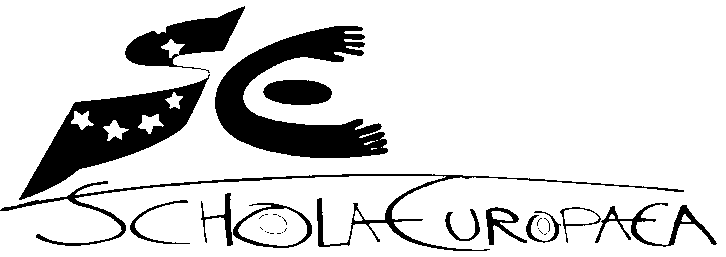 Schola Europaea / Office of the Secretary-GeneralPrimary (504)Primary (504)Primary (504)Primary (504)Primary (504)Primary (504)Primary (504)Secondary (356)Secondary (356)Secondary (356)Secondary (356)Secondary (356)Secondary (356)Secondary (356)R12345612345678483828456565756565259524932School yearTotal numberremarks2010/112472011/122332012/132172013/141772014/151432015/161192016/171082017/1878Out of them 15 are in their 9th year2018/1955Out of them are 23 in their 9th year and 12 teachers are over the UK state pension age (although many teachers chose to work beyond this age)2019/2037Estimation,Out of them 9 would be in their 9th year2020/2128Estimation,Out of them 6 would be in the 9th yearLevelCandidates: WrittenCandidates: OralL1321321L1A5151L21232893L2A130105L324572L410TOTAL           1980       1442DateEuropean SchoolsEU Article 50 Negotiations29 March 2017Notification of the BREXIT by the UK Government4 – 7 April 2017Decision of the Board of Governors to set up a working group dealing with the BREXIT29 April 2017EU Council at EU 27 adopted a set of political guidelines which define the framework for the negotiations3 May 2017EU COM recommendations including negotiation guidelines10 May 20171st meeting of the BREXIT Working Group22 May 2017EU Council authorized the opening of the negotiations 12 June 2017EU COM Position paper “Essential Principles on Financial Settlement” mentioning the ES19 June 20171st round of Article 50 negotiationsPublication of terms of reference17 – 20 July 20172nd round of Article 50 negotiations28 – 31 August 20173rd round of Article 50  negotiations11 September 20172nd meeting of the BREXIT Working Group18 - 21 September 20174th round of Article 50 negotiations9 – 12 October 20175th round of Article 50 negotiations7 – 8 November 2017Budgetary Committee9 – 10 November 20176th  round of Article 50 negotiations13 November 20173rd Meeting of the BREXIT Working Group5 – 7 December 20171st Report to be presented to the Board of GovernorsProlongation of the accreditation of ES Europa until the end of 2018/19 school year15 December 2017Article 50 Council Negotiation Guidelines  29 January 2018Article 50 Council Decision with supplementary negotiation directives7 February 2018COM position paper on ‘Transitional arrangements in the Withdrawal Agreement’21 February 2018UK position paper concerning the ‘Implementation Period’22 February 20184th Meeting of the BREXIT Working Group28 February 2018Publication of the EU COM Draft Withdrawal Agreement13 – 14 March 2018Budgetary Committee22 – 23 March 2018European CouncilCouncil Guidelines of 23 March 201817 – 19 April 20182nd Report to be presented to the Board of GovernorsRecommendations with respect to the Article 50 ‘withdrawal agreement’Proposals to amend the Service Regulations for LRTJune 2018European Council19 July 2018EU COM Communication ‘Preparing for the withdrawal of the United Kingdom from the EU on 30 March 2019”20 September 20185th Meeting of the BREXIT Working Group17 October 2018European CouncilNo finalization of the EU Article 50 negotiations November 2018Budgetary Committee25 November 2018Extraordinary European CouncilDecember 20183rd Report to be presented to the Board of Governors February 2019Council and EP decision on the Withdrawal Agreement with the UK29 March 2019BREXITApril 20194th Report to be presented to the Board of Governors31 August 2020End of transitory period in case of ‘no deal scenario’31 August 2021End of transitory period according to Article 125 of the draft Withdrawal AgreementElèves dans section anglaise qui n'ont pas dans leur(s) nationalité(s) 'British'.Elèves dans section anglaise qui n'ont pas dans leur(s) nationalité(s) 'British'.Elèves dans section anglaise qui n'ont pas dans leur(s) nationalité(s) 'British'.Elèves dans section anglaise qui n'ont pas dans leur(s) nationalité(s) 'British'.Elèves dans section anglaise qui n'ont pas dans leur(s) nationalité(s) 'British'.Elèves dans section anglaise qui n'ont pas dans leur(s) nationalité(s) 'British'.MPSTotalAlicante3073123226Bergen3080113223Bruxelles I22116198336Bruxelles II45110160315Bruxelles III3490139263Bruxelles IV26147251424Frankfurt58191183432Karlsruhe2393135251Luxembourg I80168148396Luxembourg II62182185429Mol28102163293München195987165Varese41132150323Total498154320454076Language 2Language 2Language 2Language 2PPSTotalAlicante271271360631Bergen106106195301Bruxelles I79079011431933Bruxelles I (Berkendael)757575Bruxelles II62462410831707Bruxelles III60760710271634Bruxelles IV6696698481517Frankfurt333333382715Karlsruhe142142182324Luxembourg I6976978801577Luxembourg II5905907681358Mol108108217325München337337573910Varese364364547911Total57135713820513918SAlicante25Bergen7Bruxelles I429Bruxelles II460Bruxelles III379Bruxelles IV252Frankfurt170Karlsruhe91Luxembourg I403Luxembourg II266Mol22München561Varese43Total3108NoRiskDescriptionActionComments1Uncontrolled ‘BREXIT’The ‘BREXIT’ and the denunciation of the Convention may not take effect on the same time. Moreover, it is not clear whether UK can stay a contracting party of the Convention after the BREXIT.In particular, the second semester of the 2018/19 school year may be concerned.Legal clarification by 12/2017  Consultation of the UK delegationAnalysis of the possibility of an ‘agreement’ based on the Convention by 04/2018‘influence’ the Article 50 negotiations Analysis the situation of other international organizations (Florence)LS EU COM denies possibility of a separate agreement, but period until end of 2020/21 school year is addressed in the draft ‘Withdrawal Agreement’2Financing of the systemWith the ‘BREXIT’, the financing of the EU will be reviewed. The amount of the future contribution of the EU COM to the budget as of 2019 is unclear.The contribution of the UK delegation via secondments risks going down to zero. In the same time the need for English native, locally recruited teachers, financed by the EU COM, will increase.  Preparation of the 2019 budget Review of the ‘cost sharing mechanism’UK is supposed to contribute to the system until the 2020/21 school year according to the draft ‘withdrawal agreement’The European School Summit addressed the Cost Sharing MechanismThe ‘Enlarged Presidency Working Group’ addressed cost sharing in its meetings in June, September and October 2018.A proposal will be submitted to the Budgetary Committee in November and to the Board of Governors in December 2018.3StaffingThe number of teachers second by the UK risks going down to zero.The attractiveness of the European Schools as employer for UK nationals is at risk.Mandate LRT WG to analyze the attractiveness of the ‘package’ offered to LRTConcrete proposals of the LRT WG by 04/2018Explore further ways to attract and retain EN native teaching staff doneadopted by the BoG in April 2018concrete proposal to be presented to the BoG in December 20184Loss of teaching and learning quality The loss of English native teachers and pupils might affect the quality of teaching and learning.The system will lose two inspectors who play a key role in quality assurance.Analysis of the language sections in the 13 schoolsdone5Recognition of the BAC in the UKWith the denunciation of the Convention, the BAC is no longer automatically recognized in the UK.Recognition of the BAC could be part of an ‘agreement’    Analysis of the ‘Convention on the Recognition of Qualifications concerning Higher Education in the European Region’. First step: contact DG EAC by 10/2017Define the role of UCAS coordinatorsRecognition is part of the draft ‘withdrawal agreement’Outcome: The Convention of the Council of Europe does not help6Accreditation process of the Europa School UK, CulhamThe accreditation process of the Europa School Culham might be influenced because the school will no longer be located in an EU Member State. Legal clarification by 12/2017Verify whether the cooperation with the Europa School UK, Culham could be subject to a particular agreementAccreditation is addressed in the draft ‘Withdrawal Agreement’